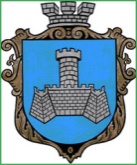 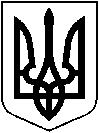 УКРАЇНАХМІЛЬНИЦЬКА МІСЬКА РАДАВІННИЦЬКОЇ ОБЛАСТІВиконавчий комітетР І Ш Е Н Н Я від  «       » січня 2024 р                                                                            №   Про надання малолітній Б І О ,  року народження статусу дитини, яка постраждала внаслідок воєнних дій та збройних конфліктівРозглянувши заяву Б  М  С , місце проживання якої зареєстровано за адресою:    Донецька область,  м. Лиман, вул.   , буд.   кв.  ,  фактичне місце проживання/перебування: 22000, Вінницька область,   м. Хмільник, вул.   , буд.   та відповідні документи стосовно надання малолітній  Б  І  О ,   року народження статусу дитини, яка постраждала внаслідок воєнних дій та збройних конфліктів,  у зв’язку із тим, що вона проживала в   місті Лиман,  Донецької області в умовах  воєнних дій, збройних конфліктів, що стало причиною її внутрішнього переміщення, як наслідок залишення свого місця проживання з метою уникнення негативних наслідків збройного конфлікту та зазнала психологічного насильства внаслідок воєнних дій та збройних конфліктів, враховуючи те, що психологічне насильство, якого зазнала дитина внаслідок воєнних дій та збройних конфліктів - це моральні та психологічні страждання (травми) дитини, що не потребують доведення, висновок оцінки потреб сім’ї   від 15.12.2023 року №151  складений Хмільницьким міським центром соціальних служб, рішення комісії з питань захисту прав дитини від 05.01.2024 року №1/2, керуючись п.3 Порядку провадження органами опіки та піклування діяльності, пов’язаної із захистом прав дитини, затвердженого постановою Кабінету Міністрів України від 24 вересня 2008 року № 866 (зі змінами),   постановою Кабінету Міністрів України від 5 квітня 2017 року № 268 «Про затвердження Порядку надання статусу дитини, яка постраждала внаслідок воєнних дій та збройних конфліктів» (зі змінами), ст.ст. 34, 59 Закону України «Про місцеве самоврядування в Україні», виконком міської радиВИРІШИВ:1. Надати  малолітній  Б  І О ,    року народження                (свідоцтво про народження видане    відділом державної реєстрації актів цивільного стану Краснолиманського  міського  управління юстиції у  Донецькій області   року  серія І-НО № ) статус дитини, яка постраждала внаслідок воєнних дій та збройних конфліктів. 2. Контроль за виконанням цього рішення  покласти  на заступника міського голови з питань діяльності виконавчих органів міської ради Сташка А.В. Міський голова                                                                Микола ЮРЧИШИН